123456THE SUPERIOR COURT OF THE STATE OF WASHINGTON7	IN AND FOR THE COUNTY OF CLARK8STATE OF WASHINGTON,Plaintiff,	NO. 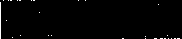 v.		NOTICE OF INTENT TO ISSUE SUBPOENA DUCES TECUM FORxxxxxx,		COUNSELING RECORDS PURSUANT TO RCW 70.02.060Defendant.141516TO:	Kaiser Permanente Medical Center Vancouver Medical Office2211 East Mill Plain Blvd. Vancouver, WA 98661ATTN: RECORDS CUSTODIAN20NOTICECOMES NOW the Defendant, XXXXXX, by and through counsel, AMY I. MUTH ofRHODES & MERYHEW, and hereby gives notice of his intent to issue a subpoena duces tecum 23for the following records:24Any and all medical/counseling records ofTMR, DOB_, including, butnot limited to, medication records, notes, and reports.1This notice is made pursuant to RCW 70.02.060, which provides as follows:RCW 70.02.060 Discovery request or compulsory process.(1) Before service of a discovery request or compulsory process on a health care provider for health care information, an attorney shall provide advance noticeto the health care provider and the patient or the patient's attorney involved through service of process or first class mail, indicating the health careprovider from whom the infonnation is sought, what health care information is sought, and the date by which a protective order must be obtained toprevent the health care provider from complying. Such date shall give thepatient and the health care provider adequate time to seek a protective order,but in no event be less than fourteen days since the date of service or deliveryto the patient and the health care provider of the foregoing. Thereafter the request for discovery or compulsory process shall be served on the healthcare provider.(2) Without the written consent of the patient, the health care provider may not disclose the health care information sought under subsection(!) of thissection if the requestor has not complied with the requirements of subsectionof this section. In the absence of a protective order issued by a court ofcompetent jurisdiction forbidding compliance, the health care provider shall disclose the information in accordance with this chapter. In the case ofcompliance, the request for discovery or compulsory process shall be made apart of the patient record.(3) Production ofhealth care information under this section, in and of itself, does not constitute a waiver of any privilege, objection, or defense existing underother law or rnle of evidence or procedure.18DATE BY WHICH PROTECTIVE ORDER MUST BE SOUGHT: Service of the subpoenaduces tecum will be made on January 18, 2010, fourteen days following service of this notice,as required by RCW 70.02.060.22232425NOTICE OF INTENT TO SEEK HIPPA­ PROTECTED MEDICAL RECORDS - 2RHODES & MERYHEW, LLP600 First Avenue, Suite 410Seattle, Washington 98104DATED this the  	123456789101112131415161718192021222324day of December, 2009.Respectfully submitted, RHODES & MERYHEWAMY I. MUTH, WSBA #31862 ATTORNEY FOR XXXXXX25NOTICE OF INTENT TO SEEK HIPPA­ PROTECTED MEDICAL RECORDS - 3RHODES & MERYHEW, LLP600 First Avenue, Suite 410Seatlle, Washington 98104